PROJEKTS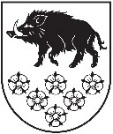 LATVIJAS REPUBLIKAKANDAVAS NOVADA DOMEDārza iela 6, Kandava, Kandavas novads, LV – 3120, Reģ. Nr.90000050886, Tālrunis 631 82028, fakss 631 82027, e-pasts: dome@kandava.lvKandavā Kandavas novada domes saistošie noteikumi Nr. 21“Grozījumi Kandavas novada domes 2014.gada 30.oktobra saistošajos noteikumos Nr.10 “Par Kandavas novada pašvaldības palīdzību dzīvokļu jautājumu risināšanā””Izdoti saskaņā ar likuma „Par palīdzību dzīvokļu jautājumu risināšanā” 6.panta otro daļu, 7.panta piekto un sesto daļu, 9.panta pirmā daļas 4.punktu, 14.panta pirmās daļas 6.punktu, 15.pantu, 17.panta pirmo daļu, 21.¹ panta otro un 21.² panta otro daļu, 24.panta pirmo daļu, likuma „Par sociālajiem dzīvokļiem un sociālajām dzīvojamām mājām” 5.panta ceturto daļu, 6., 8.pantu, 9.panta ceturto daļu un 10.panta otro daļu un likuma par „Pašvaldībām” 15.panta pirmās daļas 9) punktuIzdarīt Kandavas novada domes 2014.gada 30.oktobra saistošajos noteikumos Nr.10 “Par Kandavas novada pašvaldības palīdzību dzīvokļu jautājumu risināšanā” (turpmāk - noteikumi), kas apstiprināti Kandavas novada domes sēdē 2014.gada 30.oktobra (protokols Nr.15   3.§), ar grozījumiem domes sēdē 2016.gada 29.septembrī (protokols Nr.13  4.§), ar precizējumiem domes sēdē 2016.gada 27.oktobrī (protokols Nr.14  20.§), ar grozījumiem domes sēdē  2018.gada 28.jūnijā (protokols Nr.10  4.§), ar precizējumiem domes sēdē 2018.gada 30.augustā (protokols Nr.13  1.§) šādu grozījumu:Aizstāt noteikumu 40.punktā aiz vārda “pieņem” nosaukumu “Kandavas novada domes pašvaldības aģentūra “Kandavas novada sociālais dienests”” ar nosaukumu “Kandavas novada sociālais dienests” un aiz vārda “veic” aizstāt nosaukumu “Kandavas novada domes pašvaldības aģentūra “Kandavas novada sociālais dienests” (turpmāk- Sociālais dienests)” ar vārdiem “Sociālais dienests”.Kandavas novada domes priekšsēdētāja					Inga PriedePaskaidrojuma rakstsKandavas novada domes saistošo noteikumu Nr.21“Grozījums Kandavas novada domes 2014.gada 30.oktobra saistošajos noteikumos Nr.10 “Par Kandavas novada pašvaldības palīdzību dzīvokļu jautājumu risināšanā”” projektam1. Projekta nepieciešamības pamatojums:2019. gada 26. septembrī Kandavas novada domes sēdē tika pieņemts lēmums likvidēt Kandavas novada domes pašvaldības aģentūru “Kandavas novada sociālais dienests”, reģistrācijas Nr.90001349618, un izveidot Kandavas novada pašvaldības iestādi “Kandavas novada sociālais dienests” (protokols Nr. 11, 14.§). Lēmums nosaka, ka Kandavas novada pašvaldības iestāde “Kandavas novada sociālais dienests” ir Kandavas novada domes pašvaldības aģentūras “Kandavas novada sociālais dienests” tiesību, darba tiesisko attiecību, saistību, funkciju, mantas, informācijas sistēmu,  licencēto sociālo un medicīnas pakalpojumu un arhīva pārņēmēja sākot ar 2019. gada 2. decembri. Pamatojoties uz to, nepieciešams veikt grozījumu Kandavas novada domes 2014.gada 30. oktobra saistošajos noteikumos Nr.10 “Par Kandavas novada pašvaldības palīdzību dzīvokļu jautājumu risināšanā” aizstājot nosaukumu “Kandavas novada domes pašvaldības aģentūra „Kandavas novada sociālais dienests”” ar nosaukumu “Kandavas novada pašvaldības iestāde “Kandavas novada sociālais dienests””.2. Projekta satura izklāsts:Saistošo noteikumu 40.punktā vārdi “Kandavas novada domes pašvaldības aģentūra” tiek aizstāti ar vārdiem “Kandavas novada pašvaldības iestāde”, aiz vārda “veic” aizstāti vārdi “Kandavas novada domes pašvaldības aģentūra “Kandavas novada sociālais dienests” (turpmāk- Sociālais dienests)” ar vārdiem “Sociālais dienests”.3. Informācija par plānoto projekta ietekmi uz pašvaldības budžetu:Saistošo noteikumu grozījumu īstenošanai nav nepieciešams veidot jaunas institūcijas vai darba vietas, vai paplašināt esošo institūciju kompetenci.4. Informācija par plānoto projekta ietekmi uz uzņēmējdarbības vidi pašvaldības teritorijā:Projekts nerada ietekmi uz uzņēmējdarbības vidi pašvaldības teritorijā.5. Informācija par plānoto projekta ietekmi uz administratīvajām procedūrām:Saistošie noteikumi izskatīti Kandavas novada domes Sociālo lietu un veselības aizsardzības komitejā un apstiprināti Kandavas novada domes sēdē.6. Konsultācijas ar privātpersonām:Konsultācijas ar privātpersonām, izstrādājot saistošos noteikumus, nav veiktas.Kandavas novada domes priekšsēdētāja					Inga Priede